Общественная палата Ленинградской области в юбилейный раз провела творческий конкурс для школьников «Моё семейное древо-2022. Моя семья – моя культурная традиция».Цель конкурса – популяризация народного искусства, сохранение культурных традиций и этнокультурного многообразия, привлечение молодежи к сохранению документальных источников по истории своей семьи.Во время подготовки участники обращались к семейным архивам, фотографиям и документам, творчески подходили к оформлению работ.Приозерский район представил Даниил Гаркавый – учащийся 6 класса МОУ «Отрадненская СОШ». В возрастной группе 5-8 классов он занял почетное первое место!Искренне поздравляем и желаем новых свершений!#Приозерскийрайон #Моесемейноедрево2022 #Общественнаяпалата #Ленинградскаяобласть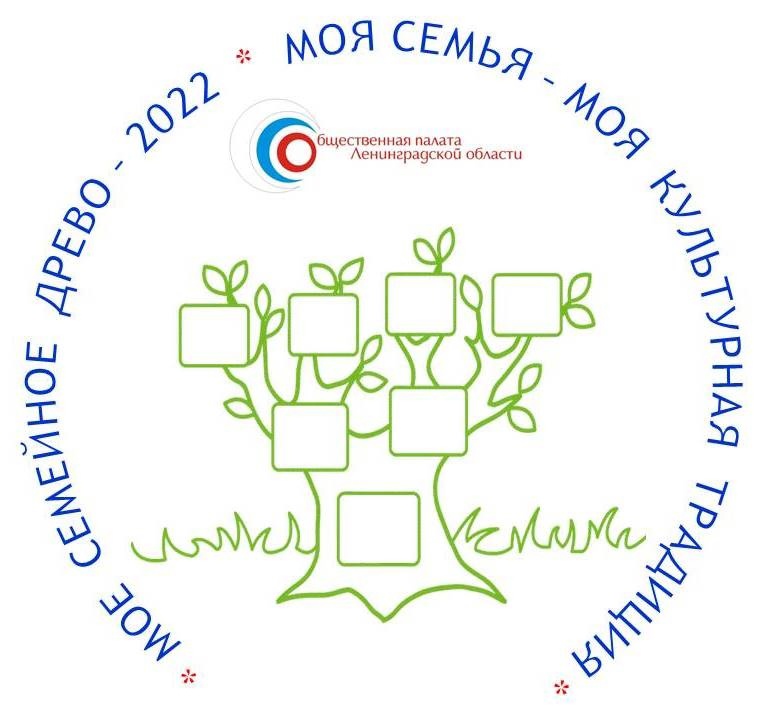 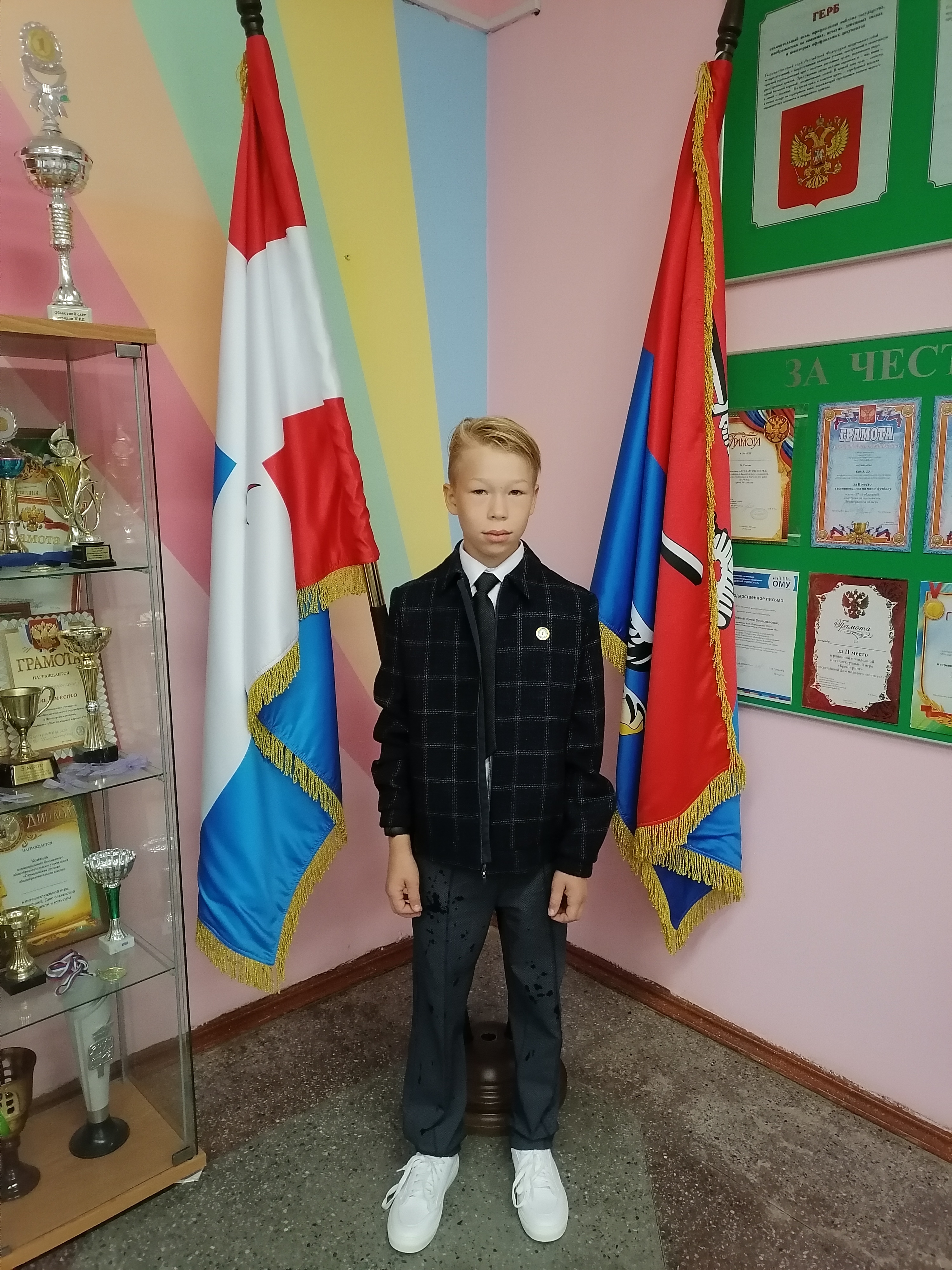 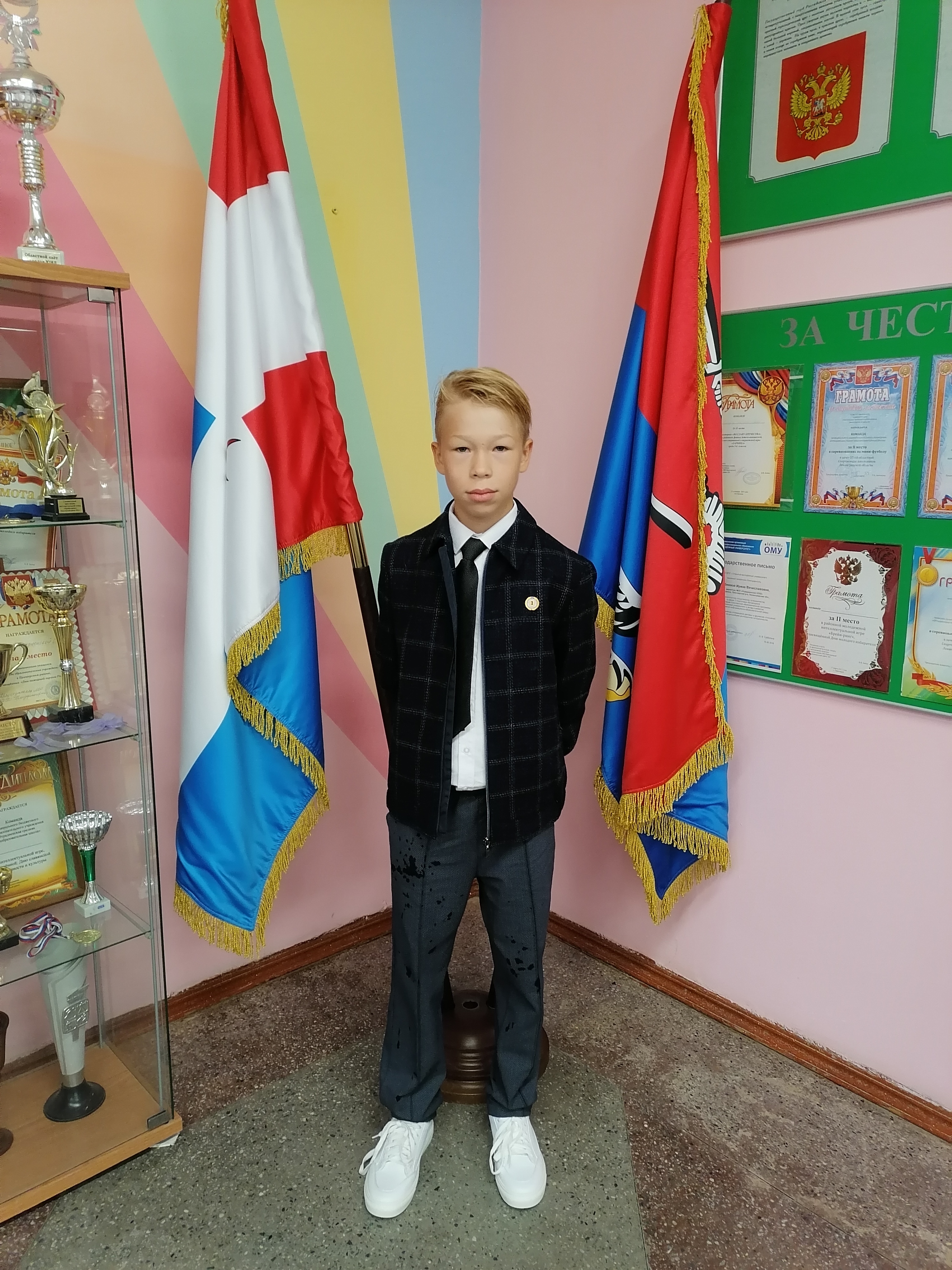 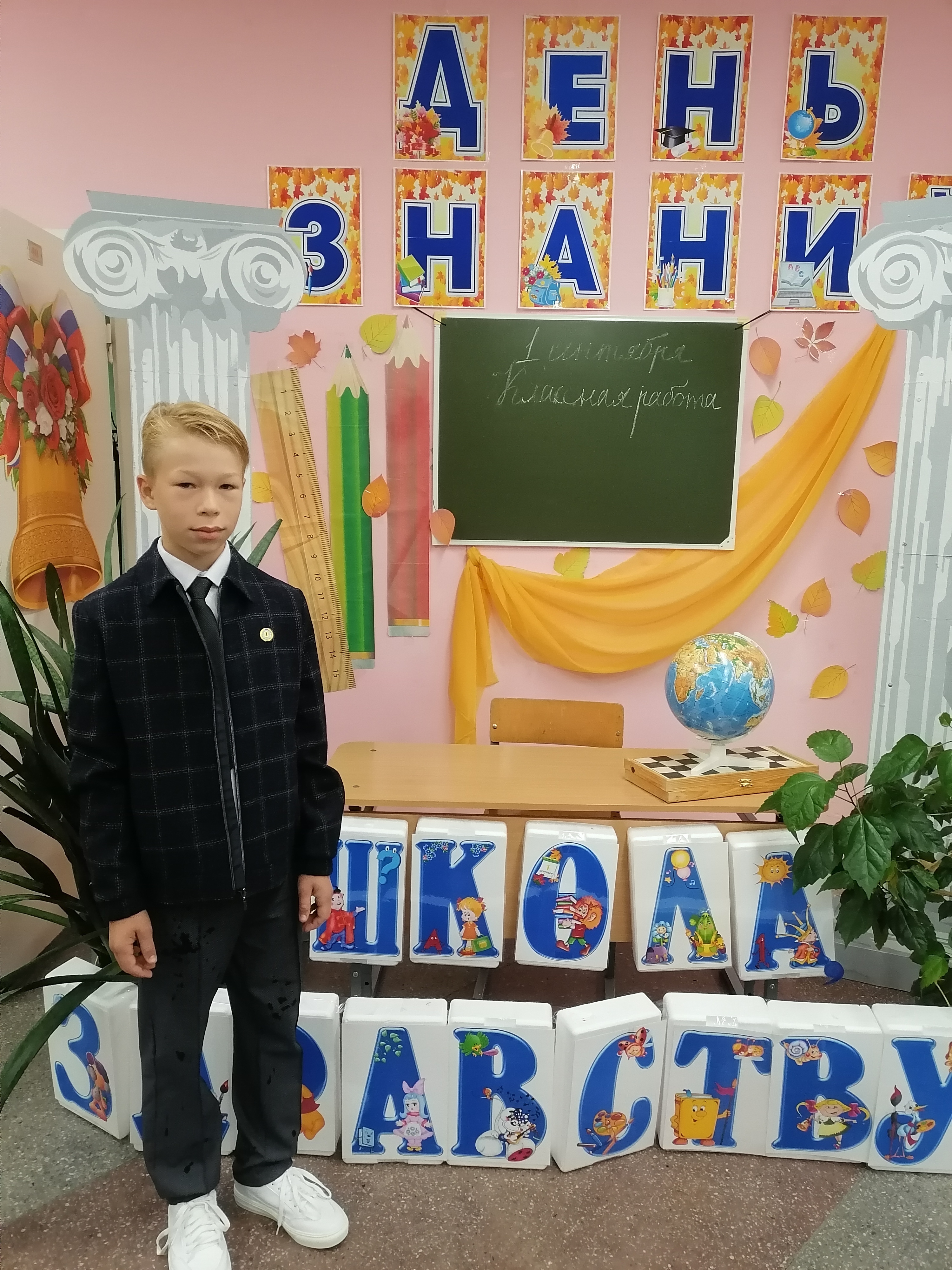 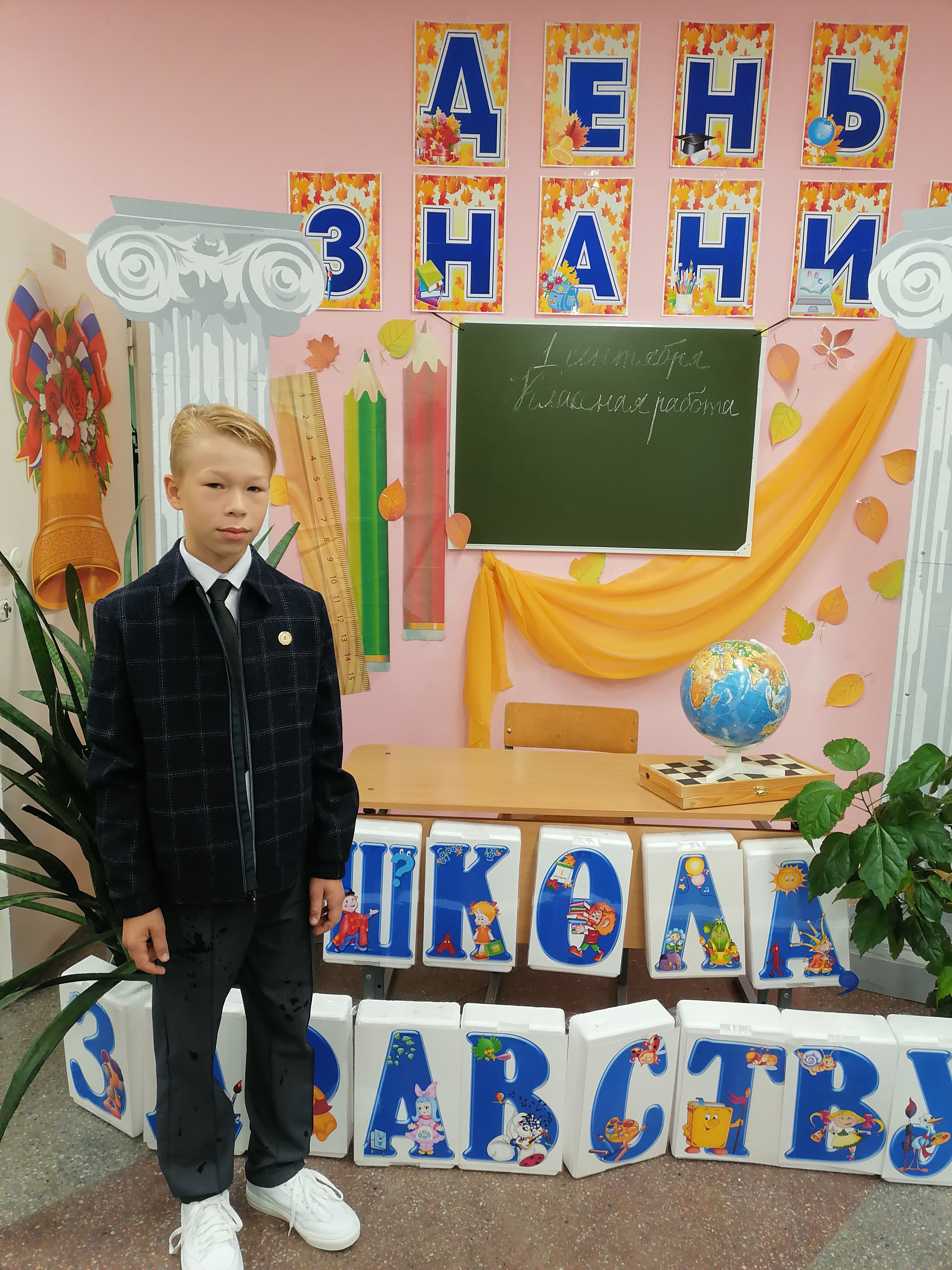 